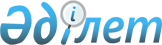 О признании утратившим силу постановления Правительства Республики Казахстан от 21 августа 2000 года № 1290Постановление Правительства Республики Казахстан от 31 марта 2011 года № 330

      Правительство Республики Казахстан ПОСТАНОВЛЯЕТ:



      1. Признать утратившим силу постановление Правительства Республики Казахстан от 21 августа 2000 года № 1290 "О Концепции долгосрочного финансирования жилищного строительства и развития системы ипотечного кредитования" (САПП Республики Казахстан, 2000 г., № 36-37, ст. 437).



      2. Настоящее постановление вводится в действие со дня подписания.      Премьер-Министр

      Республики Казахстан                       К. Масимов
					© 2012. РГП на ПХВ «Институт законодательства и правовой информации Республики Казахстан» Министерства юстиции Республики Казахстан
				